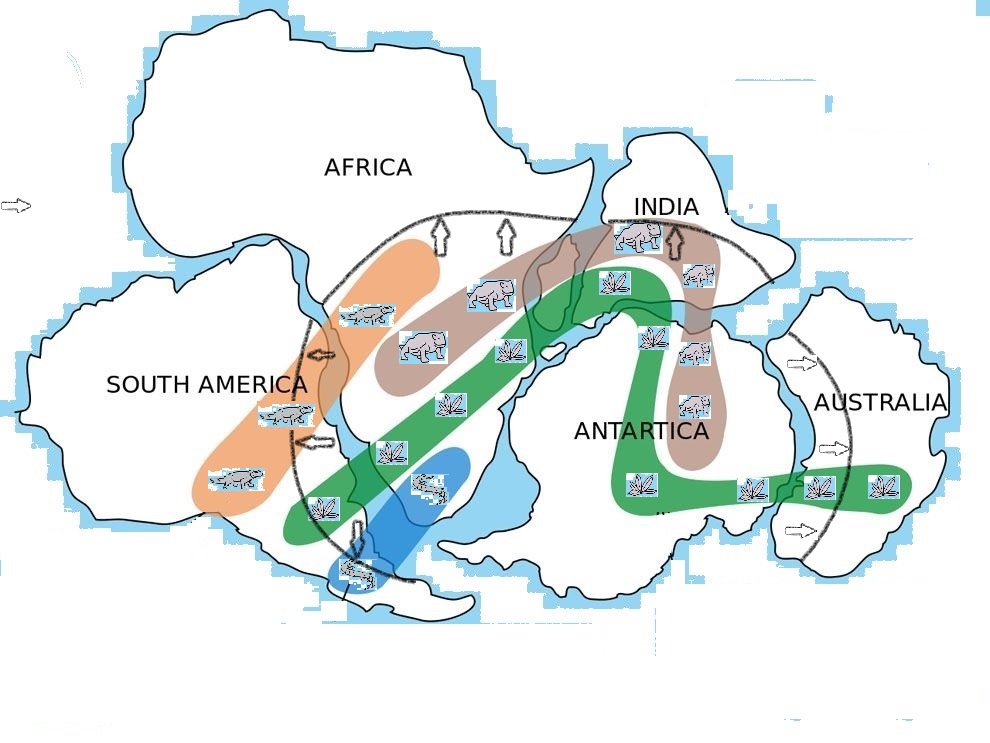 シールに印刷して裏面にはりつけましょう